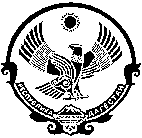                                  РЕСПУБЛИКА  ДАГЕСТАНМУНИЦИПИАЛЬНОЕ ОБРАЗОВАНИЕ«СЕЛЬСОВЕТ «САГАСИ-ДЕЙБУКСКИЙ»Индекс: 368563,Республика Дагестан, Каякентский район, с. Сагаси-Дейбук.15.01.2018 года.	№ 35-Р                                            Распоряжение«Об оказании содействия избирательным  комиссиям на территорииМО «сельсовет Сагаси-Дейбукский» в организации подготовки и проведения выборов Президента РФ».    В целях оказания содействия избирательным комиссиям в организации подготовки и проведения выборов на основании п.16 ст.20 ФЗ от 12.06.2002г.№ 67-ФЗ «Об основных гарантиях избирательных прав и права на участиев референдуме граждан РФ»:Образовать на период подготовки и проведения выборов на территорииМО «сельсовет Сагаси-Дейбукский» рабочую группу по оказанию содействия избирательным комиссиям в организации подготовки и проведения выборов Президента РФ (приложение 1).Утвердить план орг-тех мероприятий по оказанию содействияизбирательным комиссиям в организации и подготовки и проведения выборов Президента РФ (приложение 2).Настоящее распоряжение разместить на сайте МО и направить в ТИК.Контроль за исполнением настоящего распоряжения возлагаю на себя. Глава МО «сельсовет «Сагаси-Дейбукский» __________  /Алиев И.Г./Приложение 1 к Распоряжению №35-Р от 15.01.2018 года.                                              СоставРабочей группы  МО «сельсовет Сагаси-Дейбукский» по оказанию содействия избирательным комиссиям в организации подготовки и проведения выборов Президента РФ - 18.03.2018 года.Председатель рабочей гр.- Глава МО «сельсовет Сагаси-Дейбукский»                                               Алиев И.Г. Зам. Председателя раб.гр.- Пр.с/собрания Абдулкадиров А.А.Члены рабочей группы:  1.От депутатов с/собрания – Абдурагимов М-И .К., Ибрагимов А.А,Исмаилова П.М., Абдуллаев Р.М., Магомедов М.Г.(с.Дейбук).2. От СПК «Дейбук» - Пр.СПК «Дейбук» Ибрагимов Р.А.                                       Гл.агроном СПК «Дейбук» Курбанмагомедов М.К-М.3.От Дейбукской СОШ - директор ДСОШ - Шапиев К.И.4. От Сагаси-Дейбукской СОШ - Зам.Директора по АХЧ. СДСОШАбдуллаев А.М. и  пр.профкома СДСОШ - Ибрагимов М-Г К-М.__________________________________________________________________ Приложение 2 к Распоряжению №35-Р от 15.01.2018 года.                                        Комплексный планСовместных мероприятий МО сельсовет Сагаси-Дейбукский» и УИК на период подготовки и проведения выборов Президента РФ.1.О задачах МО по выполнению требований ФЗ №67 и Закона РД «О муниц-х выборах в РД» - январь 2018г. отв-й – Глава МО.2.Утверждение плана орг-тех  мероприятий и создание раб.группыпо содействию УИК в организации и подготовки выборовЯнварь 2018г. отв-й – Глава МО.3.О работе служб ЖКХ,транспорта и связи и энергообеспечениесела на период выборов.- весь период,отв-е рук. этих служб.4.Об организации торгового,культурного и медицинского обслуживаниянаселения в период выборов.- весь период,отв-е рук. этих служб.5.Проведение встреч  и совещаний с рук.предпр-й ,орган-й и учр-й всехформ собственности  распол-х на территории МО – Об участии на выборахПрезидента РФ. В период выборной компании,отв-й  Глава МО.6.Опубликование списков избирателей,мест нахождения избират-хкомиссий и помещений для голосования. Не позднее 40дней до дня голос-я.7.Выделение спец-х мест для размещения инф-х и агитац-х материалов повыборам.- Январь,февраль 2018г. отв-й Глава МО.8.Выделение спец-х мест или помещений для проведения встреч с избирателями зарегистр-х кандидатов или их довер-х лиц.-Весь период.9.Рассмотрение жалоб и заявлений гр. на нарушения избират-х прав.В течение всего периода.отв-й  Глава МО и Пр.УИК.10.Оказание содействия в бесперебойной работе ГАС «Выборы».Весь период выборной компании.11.Обеспечение охраны общ-го порядка и общ-й безопасности в период выборов. Весь период выборной компании.отв-е Участк-й и Глава МО.12.Обеспечение пожарной безопасности в помещении для голосования.-Период выборной компании.13.Обеспечение свободного доступа к избират-м участкам и очистка прилег-ей территории. Постоянно.14.Прием помещения для голосования, обеспечение УИК всем необх-мдля голосования и проведения выборов. Отв-й - Пр.УИК и Глава МО.15.Информирование населения о ходе подготовки и проведения выборов.Весь период. Отв-е - Глава МО и рабочая группа.16.Выделение транспорта для УИК в день выборов.Отв-й Глава МО.17.Приобретение расходных материалов для проведения выборов и установка комп-го оборудования для выборов.Отв-й – Председ.УИК.18.Демонтаж оборудования УИК и передача его на хранение в МО по акту.Отв-й Председ.УИК и Глава МО.